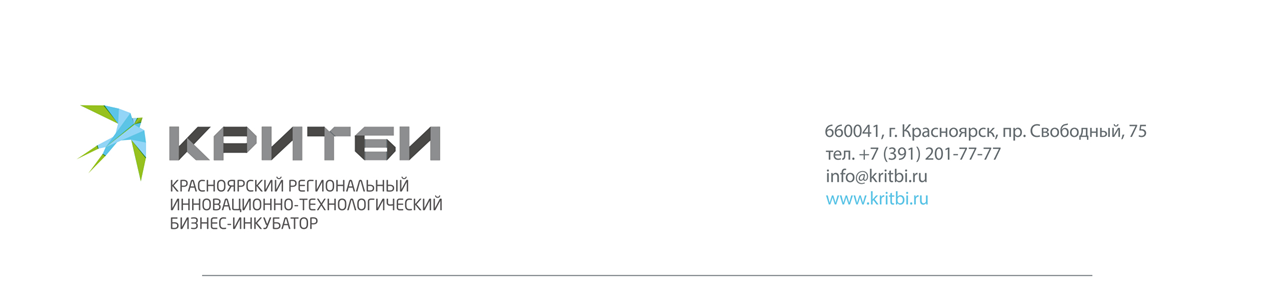 КРИТБИ объявляет набор в резидентыКрасноярский региональный инновационно-технологический бизнес-инкубатор (КРИТБИ) объявляет набор резидентов. Предприниматели края смогут претендовать на поддержку инновационных институтов развития.     Получив статус резидента КРИТБИ, предприниматели смогут воспользоваться целым комплексом бесплатных услуг и эффективных инструментов для развития инновационных проектов. Получить поддержку для своего стартапа, сократить путь выхода инновационного продукта на рынок, масштабировать бизнес и найти инвесторов – эти и другие задачи резиденты бизнес-инкубатора могут реализовать с помощью КРИТБИ.  Кроме того, для резидентов бизнес-инкубатора доступны бесплатные услуги бухгалтерского, менторского и PR-сопровождения, помощь дизайнера в разработке брендбука, составление дорожных карт по сертификации продукции, возможность участия в закрытых мероприятиях КРИТБИ и многое другое.Для получения статуса резидента инноваторы должны являться субъектом малого и среднего предпринимательства, существующим не более трёх лет. Также предпринимателю необходимо подать заявку на прохождение заочной экспертизы и подтверждение инновационности проекта, пройти защиту проекта на экспертном совете КРИТБИ.Ознакомиться с положением и заполнить заявки можно по ссылке: https://clck.ru/37r7Bu. Срок подачи заявок истекает 26 января.Дополнительную информацию и консультации можно получить в проектном офисе КРИТБИ по телефону: +7 (391) 201-77-77, доб. (2049).Дополнительная информация для СМИ: 8 (391) 201-77-77(доб. 2049), Арина Данилюк.